Listen and write the names and nationalities.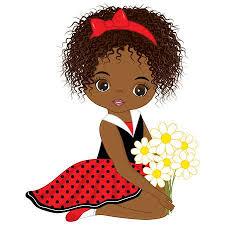 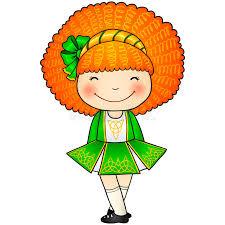 Name:    __________________________		Name:    __________________________Country: __________________________   	Country: __________________________   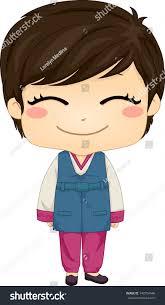 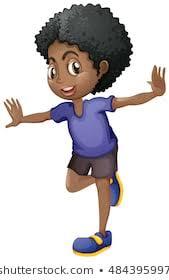 Name:    __________________________		Name:    __________________________Country: __________________________   	Country: __________________________   Script:1. Hi, my name is Sophie, it’s S-O-P-H-I-EI’m from France.2. Hi, my name is Mary, it’s M-A-R-YI’m from America.3. Hi, my name is Sang, it’s S-A-N-GI’m from China.4. Hi, my name is Ali, it’s A-L-II’m from Syria.Name: ____________________________    Surname: ____________________________    Nber: ____   Grade/Class: _____Name: ____________________________    Surname: ____________________________    Nber: ____   Grade/Class: _____Name: ____________________________    Surname: ____________________________    Nber: ____   Grade/Class: _____Assessment: _____________________________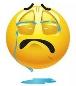 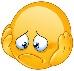 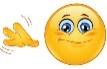 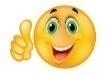 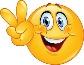 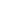 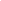 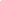 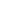 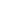 Date: ___________________________________________________    Date: ___________________________________________________    Assessment: _____________________________Teacher’s signature:___________________________Parent’s signature:___________________________